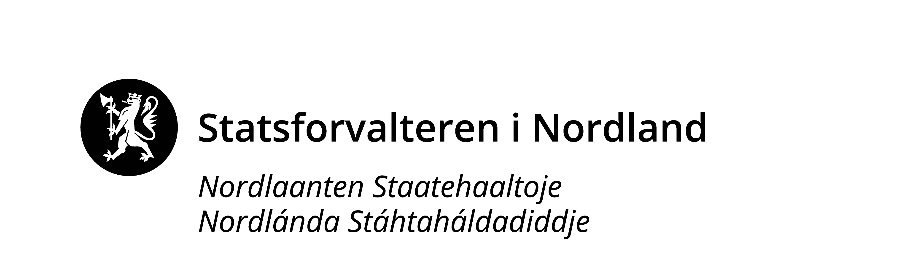 Vedlegg behovsmelding – nærmere beskrivelse av tiltakEier: NrKonkret beskrivelse av tiltaket, inkludert målsettingHvordan skal tilskuddet konkret brukes?Videreutdanning av barnehagelærere innenfor området språk, lesing og skrivingHINN har faglig ansvarMål: Øke språk, lese- og skrivekompetansen hos ansatte i barnehagene i regionenSpråk, lesing og skriving er hovedsatsingsområde i den kollektive kompetanseutviklingen i regionen i perioden 2023 – 2026. Det er avgjørende at våre ansatte har god kompetanse på området. I dag har få barnehagelærere videreutdanning på områdetStudiet er utviklet gjennom partnerskapetStudiet er utviklet av norskseksjonen ved HINN og er tilpasset regionens behovRekom kan gi støtte til utdanning; 30% er avsatt til formell kompetanseøkningStudiet på 30 studiepoeng har oppstart høst 2023, eksamen vår 2024Studiet gjennomføres med grunnskolelære på 1. – 4. trinn og barnehagelærere som deltakere. Grunnskolelærere søker støtte gjennom Kompetanse for kvalitet. https://www.inn.no/studier/vare-studier/begynneropplering-i-sprak-lesing-og-skriving/index.html Innhold:Fra barnehage til skoleTidlig arbeid med språk og tekstGod samhandling mellom barnehage og grunnskolelærere kan bidra til bedre kjennskap til hverandres praksis i barnehage og skole og til bedre overganger for barna6 samlinger: Første samling gjennomføres på Hamar, resten av samlingene i regionenStudiet gjennomføres med de samme fagpersonene på HINN som også er involvert i de andre tiltakene innenfor satsingsområdet Språk, lesing og skriving. Slik kan vi sikre sammenheng og spredning av kompetanseKostnader for 25 studenter Studieavgift HINN: kr 1286500Vikar samlinger: kr 300 000Litteratur: kr 125 000Reise og opphold Hamar: kr 250 000 Styringsgruppa har ansvar for•	Koordinering og samhandlingsmøter•	Organisering•	Påmelding•	Rigging av lokaler•	Gjennomføring•	Rapportering•	Annen nødvendig tilretteleggingKoordinator og prosjektleder på SePU:•	Planlegging og koordineringNettverkssamling for ansatte i barnehagen: Oppfølging av barns språkutviklingHINN ved norskseksjonen og SePU deltar på samlingen og har faglig ansvarMål. Øke språk, lese- og skrivekompetansen hos ansatte i barnehagene i regionenUtvalgte barnehagelærere møtes i årlige samlinger; 2 fagdager Samlingene vil legge vekt på nyere og forskningsbasert teori, samt erfaringslæring gjennom at arbeidet i egen barnehage deles og reflekteres overDe samme fagfolkene fra HINN har ansvar både for videreutdanning og annen kompetanseheving innenfor området Språk, lesing og skriving i perioden. Slik kan vi skape en sammenheng mellom praksis og kompetanseutvikling. HINN får god nærhet til praksisfeltet og kan få god innsikt ved utvikling og gjennomføring av sine studier HINN/ SePU: Kr 114 700Innhold i fagdageneReise og oppholdSamhandling i partnerskapet – med styringsgruppa og koordinatorStyringsgruppa og koordinator: kr 43 000Koordinering og samhandlingOrganiseringPåmeldingGjennomføringAnnen nødvendig tilretteleggingLokaler kr 10 000Vikar: kr 50 000Fagdag for alle ansatte i barnehage på området språk, lesing og skrivingTema: Språk i rutinesituasjonerMål: Øke språk, lese- og skrivekompetansen hos ansatte i barnehagene i regionenHele regionen skal øke kompetansen på språkområdetFagdag 9. oktober 2023: Kick off på språk-, lese- og skriversatsing i regionenAlle ansatte i de fire kommunene møtes fysisk på fagdag der HINN/ SePU har faglig ansvar. Norskseksjonen er koblet på partnerskapet fra og med 2023SePU har vært inne fra oppstart 2018; det er viktig at det vi har arbeidet med tidligere i satsingsområdene Universelt tilbud, Profesjonelle læringsfellesskap og Støttesystemer/ Tett på også skal gjennomsyre språksatsingenVi har gjennomført slike store fagdager i regionen over en lang periode. I samarbeidet med SePU har vi utviklet dagene fra å være kursdager med forelesninger til fagdager med aktiv deltakelse. Dagene gir faglig påfyll og samhandling med de øvrige barnehageansatte i regionen. 10. oktober 2023: Fagdag i hver barnehage med bearbeiding av / refleksjon over faglig innhold fra dagen førHINN/ SePU: Kr 57 350Innhold i fagdageneReise og oppholdSamhandling i partnerskapet – med styringsgruppa og koordinatorStyringsgruppa og koordinator: kr 43 000Koordinering og samhandlingOrganiseringPåmeldingGjennomføringAnnen nødvendig tilretteleggingLokaler kr 10 0004Magisk måned, november 2023Samarbeid med HINN, kultur, andre fagmiljøMål: Engasjement for språk, lesing og skriving hos ansatte, barn og foresatte Årlig intensiv periode for å fremme engasjement for språk, lesing og skrivingUlike tiltak som f eksForfatterbesøk, Flyers til foreldre om betydning av høytlesing m.m, Produksjon av en egen bok, Samarbeid med folkebiblioteket om arr, Studiepakke; drama/bok-analyse og teater, Dramatisere bøker, Flerspråklig tema i biblioteket, Aktuelle forskere / teoretikere på besøk (om språk, lesing/skriving), Språk, lesing og skriving på skjerm, Måling av årets leseorm i skole og barnehage, Bruk av bok på venterommet, Kunst av bøker, Web-basert høytlesning, Bok-klubber, FilmNovember 2023Hver kommune har ansvar for planlegging av tiltak/ arrangement i egen kommuneNoen tiltak kan vandre mellom kommunene, som forfatterbesøk, besøk av fagfolk (for eksempel fra Lesesenteret/ Skrivesenteret)HINN/ SePU/ andre UH: Kr 40 000Faglig bidragBesøk av to personer til regionenPlanlegging av styringsgruppa/ koordinator: Kr 21 600Andre tiltak: Kr 25 0005Prøve ut arbeidsmåter i språkutvikling som ivaretar faglig, sosial og psykisk opplevd inkluderingMål:Sentralt kompetanse- og holdningsarbeid:Alle barn og elever er likeverdige deltakere i fellesskapet:•	Faglig inkludering•	Sosial inkludering•	Psykisk opplevd inkluderingQvortrups operasjonalisering av inkludering skal brukes i alle profesjonsfellesskapI 2023 – 24 skal arbeidet dreie seg om Systematisk arbeid med faglig inkludering i språk Mer inkluderende praksis rundt barn med språkvanskerTiltaket planlegges og prøves ut i samarbeid med HINN/ SePUHINN/ SePU: Kr 138 000Veiledning til utvalgte barnehager som melder behovPlanlegging av styringsgruppa/ koordinator: Kr 21 600Styringsgruppa lager plan for veiledning slik at barnehager med behov kan motta veiledning i løpet av perioden 2023 – 20266Pedagogisk analyse brukes aktivt som analyseverktøy og tankemodell i alle profesjonelle læringsfellesskapMål:Barnehagen skal fremme barns faglige og sosiale utvikling og læringPedagogisk analyse skal inngå i forbedringsarbeidskal være et redskap i det profesjonelle læringsfellesskapetDeltakerne i partnerskapet skal alle modellere bruken på nettverkssamlinger, fagdager etvc 2023 – 2024Årlig skolering av nye ansatte/ vedlikehold; 20 stkBruke som systematisk arbeidsmetode i det daglige arbeidet i profesjonsfellesskapet Bruke som systematisk arbeidsmetode ved større utfordringerTiltakene planlegges og gjennomføres i samarbeid med HINN/ SePUHINN/ SePU: Kr 183 000Nettressurser og dataReise/ oppholdFagansvar skolering PPTYH:Skolering Kr 2000Lokaler: kr 3500Vikar: Kr 20 0007Videreutvikle lokale og regionale nettverk for kompetanseutvikling i regionenMål: Lærende nettverk skal fremme barns utvikling og læring. Nettverkene skal spre ansvar, kompetanse gjennom faglig påfyll og erfaringslæring. organisasjonen.  HINN/ SePU deltar og har fagansvar på regionalt lederettverk: En fagdagHINN/ SePU,: Kr 69 850FagansvarReise, oppholdSamhandling i partnerskapet – med styringsgruppa og koordinatorPlanlegging av styringsgruppa/ koordinator: Kr 21 600Lokaler Kr 11 000Reise: Kr 6 0008Koordinatorfunksjon Rekom Koordinering av satsingene Kompetanseløft, Rekom og DekomAnsvar for at den lokale kompehevingen og de kollektive prosessene når alle ansatte i barnehage, skole, SFO og PPTKoordinering av satsingen mellom de fire kommunene: Ansvar for kontakt og dialog mellom de fire kommunene Løpende kontakt med kontaktperson med HINN/ SePU for planlegging av faglig aktivitet i partnerskapetPlanlegging og ledelse av styringsgruppemøterHINN/ SePU har en intern prosjektleder for partnerskapet i God opplæring for alle som koordinator har et tett samarbeid medKr 129 0009Nettverkssamling for ansatte med ansvar for begynneropplæring i lesing og skrivingHINN har faglig ansvarMål: Øke språk, lese- og skrivekompetansen hos ansatte i skolene i regionenUtvalgte lærere med ansvar for begynneropplæringen i lesing og skriving møtes i to årlige dagsamlinger.HINN ved norskseksjonen og SePU deltar på samlingen og har faglig ansvarSamlingene vil legge vekt på nyere og forskningsbasert teori, samt erfaringslæring gjennom at arbeidet på egen skole deles og reflekteres overI 2023/ 2024 vil utvalgte lærere delta i videreutdanning i regi av Høgskolen i Innlandet. Disse studiene søkes det støtte for gjennom Kompetanse for kvalitet. De samme fagfolkene fra HINN har ansvar både for videreutdanningen og øvrig kompetanseheving innenfor området Språk, lesing og skriving i perioden. Slik kan det skapes sammenheng mellom praksis og kompetanseutvikling. HINN får god nærhet til praksisfeltet som de kan dra nytte av ved utvikling og gjennomføring av sine studier HINN/ SePU: Kr 114 700Innhold i fagdageneReise og oppholdSamhandling i partnerskapet – med styringsgruppa og koordinatorStyringsgruppa og koordinator: kr 43 000Koordinering og samhandlingOrganiseringPåmeldingGjennomføringAnnen nødvendig tilretteleggingLokaler kr 10 000Vikar: kr 50 00010Nettverkssamling med gjennomgang av innhold i læreplanen 5-7/ 8-10 grunnleggende ferdigheter i lesing og skrivingHINN har faglig ansvarMål: Øke språk, lese- og skrivekompetansen hos ansatte i skolene i regionenUtvalgte lærere møtes i to  årlige dagsamlinger HINN ved norskseksjonen og SePU deltar på samlingen og har faglig ansvarSamlingene vil legge vekt på nyere og forskningsbasert teori, samt erfaringslæring gjennom at arbeidet på egen skole deles og reflekteres overI 2023/ 2024 vil utvalgte lærere delta i videreutdanning i regi av Høgskolen i Innlandet. Disse studiene søkes det støtte for gjennom Kompetanse for kvalitet. De samme fagfolkene fra HINN har ansvar både for videreutdanningen og øvrig kompetanseheving innenfor området Språk, lesing og skriving i perioden. Slik kan det skapes sammenheng mellom praksis og kompetanseutvikling. HINN får god nærhet til praksisfeltet som de kan dra nytte av ved utvikling og gjennomføring av sine studier HINN/ SePU: Kr 114 700Innhold i fagdageneReise og oppholdSamhandling i partnerskapet – med styringsgruppa og koordinatorStyringsgruppa og koordinator: kr 43 000Koordinering og samhandlingOrganiseringPåmeldingGjennomføringAnnen nødvendig tilretteleggingLokaler kr 10 000Vikar: kr 50 00011Fagdager for alle ansatte i skole og SFO på området språk, lesing og skrivingHINN/ sePU har faglig ansvarTema: Leseopplæringens ulike faserMål: Øke språk, lese- og skrivekompetansen hos ansatte i skolene i regionenHele regionen skal øke kompetansen på språk, lesing og skrivingFagdag 12. oktober 2023Alle ansatte i skolene i de fire kommunene møtes fysisk på fagdag der HINN/ SePU har faglig ansvar. Norskseksjonen er koblet på partnerskapet fra og med 2023SePU har vært inne fra oppstart 2018; det er viktig at det vi har arbeidet med tidligere i satsingsområdene Universell opplæring, Profesjonelle læringsfellesskap og Støttesystemer/ Tett på også skal gjennomsyre språk-, lese- og skriversatsingen.Vi har gjennomført slike store fagdager i regionen over en lang periode. I samarbeidet med SePU har vi utviklet dagene fra å være kursdager med forelesninger til fagdager med aktiv deltakelse. Dagene gir faglig påfyll og samhandling med de øvrige skoleansatte i regionen. 13. oktober 2023: Fagdag på hver skole med bearbeiding av / refleksjon over faglig innhold fra dagen førHINN/ SePU: Kr 57 350Innhold i fagdageneReise og oppholdSamhandling i partnerskapet – med styringsgruppa og koordinatorStyringsgruppa og koordinator: kr 43 000Koordinering og samhandlingOrganiseringPåmeldingGjennomføringAnnen nødvendig tilretteleggingLokaler kr 10 00012Magisk måned, november 2023Samarbeid med HINN, kultur, andre fagmiljøMål: Engasjement for språk, lesing og skriving hos ansatte, barn og foresatte Årlig intensiv periode for å fremme engasjement for språk, lesing og skrivingSamarbeid med kulturUlike tiltak som f eksForfatterbesøk, Flyers til foreldre om betydning av høytlesing m.m, Produksjon av en egen bok, Samarbeid med folkebiblioteket om arr, Studiepakke; drama/bok-analyse og teater, Dramatisere bøker, Flerspråklig tema i biblioteket, Aktuelle forskere / teoretikere på besøk (om språk, lesing/skriving), Språk, lesing og skriving på skjerm, Måling av årets leseorm i skole og barnehage, Bruk av bok på venterommet, Kunst av bøker, Web-basert høytlesning, Bok-klubber, FilmHver kommune har ansvar for planlegging av tiltak/ arrangement i egen kommuneNoen tiltak kan vandre mellom kommunene, som forfatterbesøk, besøk av fagfolk ( for eksempel fra Lesesenteret/ Skrivesentet)HINN/ SePU/ andre UH: Kr 40 000Faglig bidragBesøk av to personer til regionenPlanlegging av styringsgruppa/ koordinator: Kr 21 600Andre tiltak: Kr 25 00013Prøve ut arbeidsmåter i lese- og skriveopplæring som ivaretar faglig, sosial og psykisk opplevd inkluderingMål:Sentralt kompetanse- og holdningsarbeid:Alle barn og elever er likeverdige deltakere i fellesskapet:•	Faglig inkludering•	Sosial inkludering•	Psykisk opplevd inkluderingQvortrups operasjonalisering av inkludering skal brukes i alle profesjonsfellesskapI 2023 – 24 skal arbeidet dreie seg omSystematisk arbeid med faglig inkludering i språk, lesing og skriving Mer inkluderende praksis rundt elever med språk-, lese- og skrivevanskerTiltaket planlegges og prøves ut i samarbeid med HINN/ SePUHINN/ SePU: Kr 138 000Veiledning til utvalgte skoler som melder behovPlanlegging av styringsgruppa/ koordinator: Kr 21 600Styringsgruppa lager plan for veiledning slik at barnehager med behov kan motta veiledning i løpet av perioden 2023 – 202614Pedagogisk analyse som analyseverktøy og tankemodell Mål:Skolen skal fremme barns faglige og sosiale utvikling og læringPedagogisk analyse skal inngå i forbedringsarbeidskal være et redskap i det profesjonelle læringsfellesskapetDeltakerne i partnerskapet skal alle modellere bruken på nettverkssamlinger, fagdager etvc2023 – 2024Årlig skolering av nye ansatte/ vedlikeholdBruke som systematisk arbeidsmetode i det daglige arbeidet i profesjonsfellesskapet Bruke som systematisk arbeidsmetode ved større utfordringerTiltakene planlegges og gjennomføres i samarbeid med HINN/ SePUHINN/ SePU: Kr 183 000Nettressurser og dataReise/ oppholdFagansvar skoleringPPTYH: Skolering Kr 2000Lokaler: kr 3500Vikar: Kr 20 00015Videreutvikle lokale og regionale nettverk for kompetanseutvikling i regionenMål: Lærende nettverk skal fremme elevenes utvikling og læring. Nettverkene skal spre ansvar, kompetanse gjennom faglig påfyll og erfaringslæring. HINN/ SePU deltar og har fagansvar på regionalt lederettverk: En fagdagHINN/ SePU,: Kr 69 850FagansvarReise, oppholdSamhandling i partnerskapet – med styringsgruppa og koordinatorPlanlegging av styringsgruppa/ koordinator: Kr 21 600Lokaler Kr 11 000Reise: Kr 6 00016Koordinatorfunksjon for DekomKoordinering av satsingene Kompetanseløft, Rekom og DekomAnsvar for at den lokale kompehevingen og de kollektive prosessene når alle ansatte i barnehage, skole/ SFO og PPTKoordinering av satsingen mellom de fire kommunene: Ansvar for kontakt og dialog mellom de fire kommunene Løpende kontakt med kontaktperson med HINN/ SePU for planlegging av faglig aktivitet i partnerskapetPlanlegging og ledelse av styringsgruppemøterHINN/ SePU har en intern prosjektleder for partnerskapet i God opplæring for alle som koordinator har et tett samarbeid medKr 193 00017Samhandlingsmøter for kontinuerlig forbedring mellom barnehageeier, skoleeier, PPTFaglig samarbeid med HINN/ SePUMål: Støttesystemene bidrar til god faglig og sosial læring for alle barn og eleverDe ansatte samhandler godt til beste for barns utvikling og læringOmlegging av eksisterende støttesystem til et nytt krever god samhandling mellom barnehageeier/ skoleeier og PPT. Det er nødvendig med kontinuerlig planlegging, utprøving og evaluering i perioden. Nye system og rutiner må utvikles og implanteres i hver kommune og i regionen.Kommunale samhandlingsmøterRegionale møter med styringsgruppa og SePU: to dagerSePU: Kr 55 200 Reise opphold, deltakelseStyringsgruppa/ koordinator: Kr 21 600Planlegging, organisering, reise, lokaler18Tverrfaglig samarbeid / samhandling for å videreutvikle og iverksette kommunal oppvekstplanMål: Støttesystemene bidrar til god faglig og sosial læring for alle barn og eleverDe ansatte samhandler godt til beste for barns utvikling og læringStøttesystemet skal bidra til en inkluderende praksis og et lag rundt barna/ elevene med riktig kompetanse på alle nivå.Tverrfaglige møter skal gjennomføres lokalt i den enkelte kommuneEn årlig fagdag på tvers av kommunene med deltakelse OppvekstBarnevernHelseAndre aktuelle aktørerHINN/ SePUHINN/ SePU: Kr 40 000Input / veiledning til kommuneneStyringsgruppa/ koordinator: Kr 40 00Planlegge, organisere, reise, lokaler, 19Utvikle god støttestruktur i enhetene gjennom nettverk mellom enheteneMål: Støttesystemene bidrar til god faglig og sosial læring for alle barn og eleverDe ansatte samhandler godt til beste for barns utvikling og læringNettverkene som utvikles/ bygges ut skal være en del av støtteapparatet for barna/ eleveneDe ansatte skal bygge kompetanse på ulike områder som språkutvikling, begynneropplæring, videre lese- og skriveopplæring, relasjonsarbeid og høyfrekvente vansker.I perioden 2023 til 2026 skal vi prøve ut nye modeller som skal gi erfaringslæring og som skal nå ut til den enkelte avdeling i barnehagene og til det enkelte team i skoleneSePU: Kr 17 250Planlegging og tilretteleggingKommunene, Styringsgruppa, koordinator: Kr 1 215 000Organisere for / planlegge, gjennomføre 7 – 8 ulike nettverk a tre dager: Ca 120 lærereLokalerVikarReise20Utvikle felles forståelse og system for arbeid med alvorlig skolefraværMål: Støttesystemene bidrar til god faglig og sosial læring for alle barn og eleverDe ansatte samhandler godt til beste for barns utvikling og læringSystemarbeid kommunalt og på tvers av kommunene for å møte et økende skolefraværForebyggende og avhjelpende tiltakTverrfaglig samarbeidSystemarbeid og veiledning fra PPTYH/ skolefraværsteamPlanlegging og utprøving av tiltak ved Styringsgruppa og HINN/ SePUSePU: Kr 17250Styringsgruppa/ koordinator: Kr 19 50021PPT er både målgruppe og bidragsyter i kompetansetiltak og systemarbeid knyttet spesielt mot kompetanseløftet. PPT Ytre Helgeland er tilknyttet to ulike samarbeidsgrupper av kommuner/UH. Utgiftene til tiltak som er spesifikt knyttet til PPT, og som ikke har sammenheng med kommunenes utviklingsprosjekter deles mellom samarbeidene. Deltakelse i Helgelandsnettverket.Det planlegges to årlige fagsamlinger, organisert over to dager, samt mellomarbeid med valgte tema.Dag 1: Ny kompetanseDag 2: Erfaringsdeling/ dialogkonferanse Helgelandsnettverket er et lærende nettverk for alle ansatte i PP-tjenestene på Helgeland, basert på bearbeiding av ny kunnskap og erfaringsdeling. Det er formalisert samarbeid mellom PP-tjenestene på Ytre-Helgeland, PPT Ranaregionen, PPT Vefsnregionen, PPT Sør-Helgeland, PPT for videregående opplæring i Nordland, Nord Universitet avd. Nesna og Statped. Tjenesten skal også motta og utvikle egen kompetanse.Målsetting for Helgelandsnettverket er å styrke PPT sine forutsetninger for å møte kommunens behov i kompetanseløftet, både i system- og individarbeid innen høyfrekvente vansker.I vår region er dette:Begynneropplæring i lesing og skrivingMatematikkvanskerSkolefraværKlasse og læringsmiljøKostnad PPT Ytre Helgeland 9 ansatte Kr 30 00022Ledernettverket for Helgelandsnettverket. Ledernettverket planlegger kompetansehevning for PP - tjenestene med bakgrunn i både Ståstedsanalysen for PPT (UDIR) og kompetansekartlegging med bistand fra Nord Universitet. Statped og Nord universitet har fast deltakelse i møtene og bidrar med nettverksbygging og kompetanseheving innenfor det spesialpedagogiske feltet.  Ledernettverket er i gang med å utarbeide en 3-årig plan som ivaretar PP-rådgivernes kompetanseutviklingsbehov. Det planlegges to årlige fagsamlinger, organisert over to dager samt mellomarbeid mellom fagsamlinger med valgte tema. Dag 1: Ny kompetanse. Dag 2: Erfaringsdeling/dialogkonferanse.Reise(høye reisekostnader i Nordland)Opphold. Relevant faglitteratur.PPT Ytre Helgeland; Kr 5 00,- 23PP-ledernettverket for Nordland.2 møter i året fysisk. Samling vår-23 i Lofoten, samling høst-23 Bodø. Digitale møter hver 6. uke.Planlegger kompetansehevning for PP - tjenestene med bakgrunn i Ståstedsanalysen for PPT (UDIR) og kompetansekartlegging med bistand fra Nord Universitet.Målsetting med nettverket er å utvikle PP-tjenestene i Nordland gjennom erfaringsdeling, lederstøtte og prosessledelse. Nettverket har fast deltagelse fra Statsforvalteren i Nordland som bidrar i forhold til lover, regler og forvaltning og Statped som bidrar med nettverksbygging og kompetanseheving innenfor det spesialpedagogiske feltet.ReiseOppholdForedragsholderPPT Ytre Helgeland 20 000,- 24Koordinatorfunksjon for KompetanseløftetKoordinering av satsingene Kompetanseløft, Rekom og DekomAnsvar for at den lokale kompehevingen og de kollektive prosessene når alle ansatte i barnehage, skole/ SFO og PPTKoordinering av satsingen mellom de fire kommunene: Ansvar for kontakt og dialog mellom de fire kommunene Løpende kontakt med kontaktperson med HINN/ SePU for planlegging av faglig aktivitet i partnerskapetPlanlegging og ledelse av styringsgruppemøterHINN/ SePU har en intern prosjektleder for partnerskapet i God opplæring for alle som koordinator har et tett samarbeid medKr 41 100